Сумська міська радаVІІ СКЛИКАННЯ               СЕСІЯРІШЕННЯвід                       2020 року №             -МРм. СумиРозглянувши звернення громадянина, надані документи, відповідно до протоколу засідання постійної комісії з питань архітектури, містобудування, регулювання земельних відносин, природокористування та екології Сумської міської ради від 12.03.2020 № 188, статей 12, 40, 79-1, 116, 118, 121, 122 Земельного кодексу України, статті 50 Закону України «Про землеустрій», частини третьої статті 15 Закону України «Про доступ до публічної інформації», керуючись пунктом 34 частини першої статті 26 Закону України «Про місцеве самоврядування в Україні», Сумська міська рада ВИРІШИЛА:Відмовити Пекарському Анатолію Володимировичу у наданні дозволу на розроблення проекту землеустрою щодо відведення земельної ділянки у власність за адресою: м. Суми, Громадська організація Громадська організація «Гаражно-будівельний кооператив «Зарічне», гараж № 37, орієнтовною площею 0,0021 га для будівництва індивідуальних гаражів у зв’язку з невідповідністю місця розташування земельної ділянки вимогам законів (рішенням Сумської міської ради від 23.02.2000 «Про передачу у приватну власність земельних ділянок громадянам», земельна ділянка № 37, площею 21,3 кв.м. для гаражного будівництва передана у приватну власність члену автогаражного товариства «Зарічне» Пекарському Анатолію Володимировичу).Сумський міський голова                                                                        О.М. ЛисенкоВиконавець: Клименко Ю.М.Ініціатор розгляду питання - постійна комісія з питань архітектури, містобудування, регулювання земельних відносин, природокористування та екології Сумської міської радиПроєкт рішення підготовлено департаментом забезпечення ресурсних платежів Сумської міської радиДоповідач – департамент забезпечення ресурсних платежів Сумської міської ради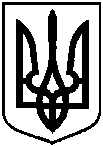 Проєктоприлюднено «__»_________2020 р.Про відмову Пекарському Анатолію Володимировичу у наданні дозволу на розроблення проекту землеустрою щодо відведення земельної ділянки у власність за адресою: м. Суми,                        Громадська організація «Гаражно-будівельний кооператив «Зарічне», гараж № 37